Государственное бюджетное учреждение здравоохранения         Архангельской области «Бюро судебно-медицинской экспертизы»Сокращенное наименование ГБУЗ Архангельской области «Бюро судебно-медицинской экспертизы»ИНН 2901035355   КПП 290101001Расчетный счет  03224643110000002400Получатель министерство финансов Архангельской области (ГБУЗ Архангельской области «Бюро судебно-медицинской экспертизы» 
л/с 20246У07830)Банк получателя Отделение АРХАНГЕЛЬСК БАНКА РОССИИ//УФК 
по Архангельской области и Ненецкому автономному округу г. АрхангельскБИК 011117401к/с 40102810045370000016КБК 00000000000000000130Адрес   163045, г. Архангельск, ул. Самойло, д. 21Телефон/факс: (8182) 21-27-53Телефон бухгалтерии  (8182) 24-21-71Начальник Кузин Сергей ГеннадьевичГлавный бухгалтер Филиппова Любовь АнатольевнаДанные реквизиты действуют с 27.03.2023 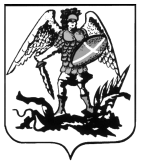 МИНИСТЕРСТВО ЗДРАВООХРАНЕНИЯАРХАНГЕЛЬСКОЙ ОБЛАСТИгосударственное бюджетное учреждение здравоохранения Архангельской области«БЮРО СУДЕБНО-МЕДИЦИНСКОЙ ЭКСПЕРТИЗЫ»(ГБУЗ Архангельской области «Бюро судебно-медицинской экспертизы»                         ИНН 2901035355 КПП 290101001Самойло ул., д. . Архангельск, 163045Тел./факс 8(8182)21-27-53, бухгалтерия 24-21-71E-mail:obsmebuh@gmail.comhttp://www.sudmedex29.ruот                            №  